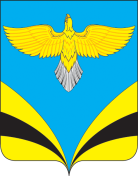 Собрание представителей сельского поселения Васильевкамуниципального района Безенчукский Самарской областичетвертого созыва  РЕШЕНИЕ  «12» октября 2021 г.                                                                               № 52/24О предварительном одобрении проекта решения Собрания представителей сельского поселения Васильевка муниципального района Безенчукский Самарской области «О внесении изменений в Устав сельского поселения Васильевка муниципального района Безенчукский Самарской области» и вынесении проекта на публичные слушанияВ соответствии со статьями 28 и 44 Федерального закона от 06.10.2003 № 131-ФЗ «Об общих принципах организации местного самоуправления в Российской Федерации» Собрание представителей сельского поселения Васильевка муниципального района Безенчукский Самарской областиРЕШИЛО:1.  Предварительно одобрить проект решения Собрания представителей сельского поселения Васильевка муниципального района Безенчукский Самарской области «О внесении изменений в Устав сельского поселения Васильевка муниципального района Безенчукский Самарской области» (приложение к настоящему решению).2.  В целях обсуждения проекта решения Собрания представителей сельского поселения Васильевка муниципального района Безенчукский Самарской области «О внесении изменений в Устав сельского поселения Васильевка муниципального района Безенчукский Самарской области» провести на территории сельского поселения Васильевка муниципального района Безенчукский Самарской области публичные слушания в соответствии с Порядком организации и проведения публичных слушаний в сельском поселении Васильевка муниципального района Безенчукский Самарской области, утвержденным решением Собрания представителей сельского поселения Васильевка муниципального района Безенчукский Самарской области от 19.02.2010 № 140.3.  Срок проведения публичных слушаний составляет 20 (двадцать) дней с 24 октября 2021 года по 12 ноября 2021 года.4.  Обсуждение проекта решения Собрания представителей сельского поселения Васильевка муниципального района Безенчукский Самарской области «О внесении изменений в Устав сельского поселения Васильевка муниципального района Безенчукский Самарской области», а также учет представленных жителями поселения и иными заинтересованными лицами замечаний и предложений по проекту решения Собрания представителей сельского поселения Васильевка муниципального района Безенчукский Самарской области «О внесении изменений в Устав сельского поселения Васильевка муниципального района Безенчукский Самарской области» осуществляется в соответствии с Порядком организации и проведения публичных слушаний в сельском поселении Васильевка муниципального района Безенчукский Самарской области, утвержденным решением Собрания представителей сельского поселения Васильевка муниципального района Безенчукский Самарской области от 19.02.2010 № 140.5.  Органом, уполномоченным на организацию и проведение публичных слушаний в соответствии с настоящим решением, является Собрание представителей сельского поселения Васильевка муниципального района Безенчукский Самарской области.6.  Место проведения публичных слушаний (место ведения протокола публичных слушаний) – 446235, Самарская область, Безенчукский район, село Васильевка, ул. Центральная, д.50.7.  Мероприятие по информированию жителей поселения по вопросу обсуждения проекта решения Собрания представителей сельского поселения Васильевка муниципального района Безенчукский Самарской области «О внесении изменений в Устав сельского поселения Васильевка муниципального района Безенчукский Самарской области» состоится 26 октября 2021 года в 17.00 часов по адресу: 446235, Самарская область, Безенчукский район, село Васильевка, ул. Центральная, д. 50.8.  Назначить лицом, ответственным за ведение протокола публичных слушаний и протокола мероприятия по информированию жителей сельского поселения Васильевка муниципального района Безенчукский по вопросу публичных слушаний, специалиста 1 категории администрации сельского поселения Васильевка муниципального района Безенчукский Самарской области О.Ф. Голованову.9.  Принятие замечаний и предложений по вопросам публичных слушаний, поступивших от жителей поселения и иных заинтересованных лиц, осуществляется по адресу, указанному в пункте 6 настоящего решения, в рабочие дни с 10 часов до 19 часов, в субботу с 12 до 17 часов. Письменные замечания и предложения подлежат приобщению к протоколу публичных слушаний.10.  Прием замечаний и предложений по вопросу публичных слушаний оканчивается 9 ноября 2021 года.11.  Опубликовать настоящее решение, проект решения Собрания представителей сельского поселения Васильевка муниципального района Безенчукский Самарской области «О внесении изменений в Устав сельского поселения Васильевка муниципального района Безенчукский Самарской области» (приложение к настоящему решению) в газете  «Вестник сельского поселения Васильевка».12.  Настоящее решение вступает в силу со дня его официального опубликования.Председатель Собрания представителейсельского поселения Васильевка муниципального района Безенчукский Самарской области                                                                         Е.С. ВдовенкоГлава сельского поселения Васильевка муниципального района Безенчукский Самарской области                                                                           Т.А. БанноваПриложениек решению Собрания представителейсельского поселения Васильевка муниципального района БезенчукскийСамарской областиот «12» октября 2021 г. № 52/24  РЕШЕНИЕ    ПРОЕКТ	О внесении изменений в Устав сельского поселения Васильевка муниципального района Безенчукский Самарской областиВ соответствии со статьей 44 Федерального закона от 06.10.2003 № 131-ФЗ «Об общих принципах организации местного самоуправления в Российской Федерации», с учетом заключения о результатах публичных слушаний по проекту решения Собрания представителей сельского поселения Васильевка муниципального района Безенчукский Самарской области «О внесении изменений в Устав сельского поселения Васильевка муниципального района Безенчукский Самарской области» от __________ 2021 года, Собрание представителей сельского поселения Васильевка муниципального района Безенчукский Самарской области РЕШИЛО:Внести следующие изменения в Устав сельского поселения Васильевка муниципального района Безенчукский Самарской области, принятый решением Собрания представителей сельского поселения Васильевка муниципального района Безенчукский Самарской области от  15.04.2014 № 99/37 (далее – Устав):1) в статье 7 Устава: а) пункт 4.1 изложить в следующей редакции:«4.1) осуществление муниципального контроля за исполнением единой теплоснабжающей организацией обязательств по строительству, реконструкции и (или) модернизации объектов теплоснабжения;»; б) пункт 5 изложить в следующей редакции:«5) дорожная деятельность в отношении автомобильных дорог местного значения в границах населенных пунктов поселения и обеспечение безопасности дорожного движения на них, включая создание и обеспечение функционирования парковок (парковочных мест), осуществление муниципального контроля на автомобильном транспорте, городском наземном электрическом транспорте и в дорожном хозяйстве в границах населенных пунктов поселения, организация дорожного движения, а также осуществление иных полномочий в области использования автомобильных дорог и осуществления дорожной деятельности в соответствии с законодательством Российской Федерации;»;в) пункт 21 изложить в следующей редакции:«21) утверждение правил благоустройства территории поселения, осуществление муниципального контроля в сфере благоустройства, предметом которого является соблюдение правил благоустройства территории поселения, требований к обеспечению доступности для инвалидов объектов социальной, инженерной и транспортной инфраструктур и предоставляемых услуг, организация благоустройства территории поселения в соответствии с указанными правилами, а также организация использования, охраны, защиты, воспроизводства городских лесов, лесов особо охраняемых природных территорий, расположенных в границах населенных пунктов поселения;»;г) в пункте 28 слова «использования и охраны» заменить словами «охраны и использования»;2) пункт 2 статьи 11 Устава изложить в следующей редакции:«2. Организация и осуществление видов муниципального контроля регулируются Федеральным законом от 31.07.2020 № 248-ФЗ «О государственном контроле (надзоре) и муниципальном контроле в Российской Федерации».»;3) подпункт 13 пункта 2 статьи 35 Устава признать утратившим силу;4) подпункт 7 пункта 1 статьи 38 Устава изложить в следующей редакции: «7) прекращения гражданства Российской Федерации либо гражданства иностранного государства – участника международного договора Российской Федерации, в соответствии с которым иностранный гражданин имеет право быть избранным в органы местного самоуправления, наличия гражданства (подданства) иностранного государства либо вида на жительство или иного документа, подтверждающего право на постоянное проживание на территории иностранного государства гражданина Российской Федерации либо иностранного гражданина, имеющего право на основании международного договора Российской Федерации быть избранным в органы местного самоуправления, если иное не предусмотрено международным договором Российской Федерации;»;5) пункт 9 статьи 42 Устава изложить в следующей редакции: «9) прекращения гражданства Российской Федерации либо гражданства иностранного государства – участника международного договора Российской Федерации, в соответствии с которым иностранный гражданин имеет право быть избранным в органы местного самоуправления, наличия гражданства (подданства) иностранного государства либо вида на жительство или иного документа, подтверждающего право на постоянное проживание на территории иностранного государства гражданина Российской Федерации либо иностранного гражданина, имеющего право на основании международного договора Российской Федерации быть избранным в органы местного самоуправления, если иное не предусмотрено международным договором Российской Федерации;»;6) пункт 13 статьи 44 Устава изложить в следующей редакции:«13) осуществление муниципального контроля в соответствии с федеральными законами в пределах полномочий, установленных федеральными законами;»;7) в пункте 5 статьи 58 Устава слова «со дня его поступления из территориального органа уполномоченного федерального органа исполнительной власти в сфере регистрации уставов муниципальных образований» заменить словами «со дня поступления из территориального органа уполномоченного федерального органа исполнительной власти в сфере регистрации уставов муниципальных образований уведомления о включении сведений об Уставе поселения, муниципальном правовом акте о внесении изменений в Устав поселения в государственный реестр уставов муниципальных образований субъекта Российской Федерации, предусмотренного частью 6 статьи 4 Федерального закона от 21.07.2005 № 97-ФЗ «О государственной регистрации уставов муниципальных образований».2. Поручить Главе сельского поселения Васильевка муниципального района Безенчукский Самарской области направить настоящее Решение на государственную регистрацию в течение 15 (пятнадцати) дней со дня принятия настоящего Решения.3. После государственной регистрации вносимых настоящим Решением изменений в Устав сельского поселения Васильевка муниципального района Безенчукский Самарской области осуществить официальное опубликование настоящего Решения.4. Настоящее Решение вступает в силу со дня его официального опубликования.Председатель Собрания представителейсельского поселения Васильевка муниципального района Безенчукский Самарской области                                                                         Е.С. ВдовенкоГлава сельского поселения Васильевка муниципального района Безенчукский Самарской области                                                                           Т.А. Баннова